Hello, again, Kentucky DECA! Lauren here, giving you a November recap! This is a very busy time of year, but that does not prevent Kentucky DECA from keeping up with the hustle and bustle of the season! November brought lots of new ideas for your next DECA season. The State Officer Team is already planning on how to make each year bigger and better!	Several schools in Kentucky have been #MaximizingTheirMomentum this month, including Pulaski County, who hosted an Entrepreneurship Camp for members at their school, along with Wayne County and Somerset Independent. The State Team loved seeing DECA students in action, and hope to visit other events hosted by your school as well! 	Competition is right around the corner! We are looking forward to seeing and hearing from all of you at your Regional Competitions! A piece of advice, you can never be too prepared! Study for your tests, practice role plays, and know your written projects!! My favorite quote applies to celebrating DECA competition, “You can never be overdressed or overeducated!” Merry Christmas and Happy Holidays, Kentucky DECA! We will see you soon!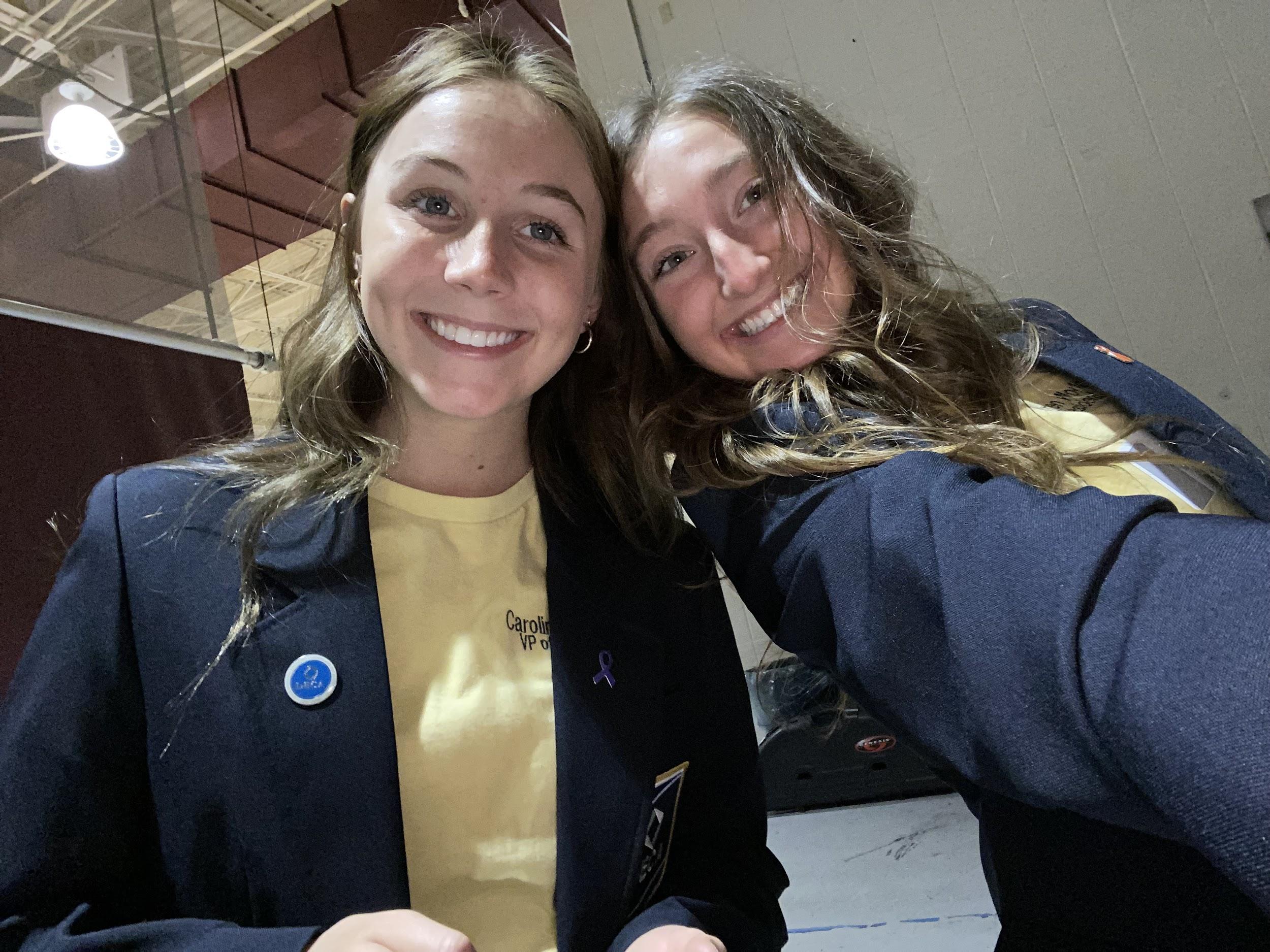 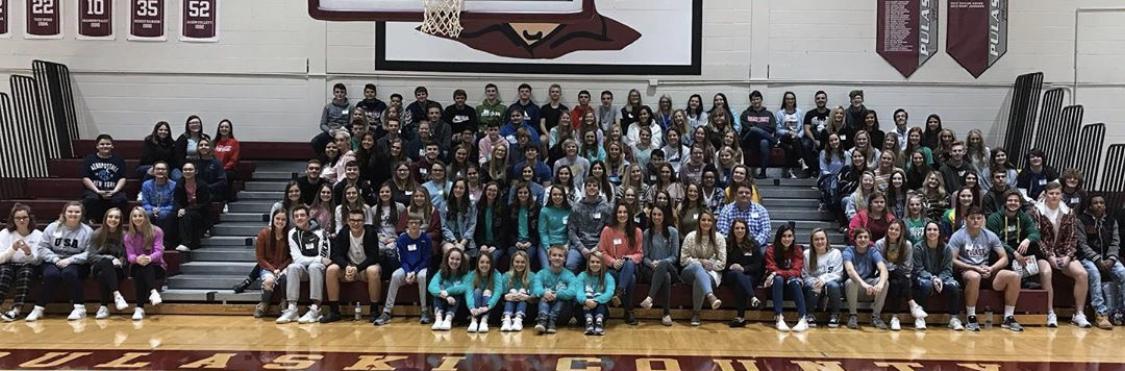 